О реализации полномочий администрации  Чукальского сельского поселения порешению вопросов организационно - правового,финансового, материально – техническогообеспечения пожарной  безопасностиЧукальского сельского поселения Шемуршинского района Чувашской РеспубликиВ соответствии с Федеральными законами от 06.10.2003 № 131-ФЗ «Об общих принципах организации местного самоуправления в Российской Федерации», от 21.12.1994 № 69-ФЗ «О пожарной безопасности», в целях реализации полномочий органов местного самоуправления по решению вопросов организационно-правового, финансового, материально-технического обеспечения пожарной безопасности Чукальского сельского поселения Шемуршинского района Чувашской Республики, администрация Чукальского сельского поселения Шемуршинского района Чувашской Республики  постановляет:1. Утвердить прилагаемое Положение по решению вопросов организационно - правового, финансового, материально-технического обеспечения пожарной безопасности Чукальского сельского поселения Шемуршинского района Чувашской Республики.2. В дальнейшем реализацию полномочий администрации Чукальского сельского поселения по решению вопросов организационно - правового, финансового, материально-технического обеспечения пожарной безопасности Чукальского сельского поселения Шемуршинского района Чувашской Республики  осуществлять согласно этому Положению. 4. Контроль за выполнением настоящего постановления оставляю за собой.5. Настоящее постановление вступает в силу со дня официального опубликования в периодическом печатном издании «Вести Чукальского сельского поселения».Глава Чукальского сельского поселения	 Шемуршинского района Чувашской Республики		                  Г.П.ЧугуновУТВЕРЖДЕНОпостановлением администрацииЧукальского сельского                                                                                             поселения Шемуршинского района Чувашской Республики от 24.04.2019 года № 24Положениепо решению вопросов организационно-правового,финансового, материально-техническогообеспечения пожарной безопасностиЧукальского сельского поселенияШемуршинского района Чувашской РеспубликиОбщие положения1. В своей деятельности при реализации полномочий  по решению вопросов организационно-правового обеспечения пожарной безопасности администрации Чукальского сельского поселения Шемуршинского района Чувашской Республики следует руководствоваться Федеральным законом от 6 октября 2003 года № 131-ФЗ «Об общих принципах организации местного самоуправления в Российской Федерации», Федеральным законом от 21 декабря 1994 года № 69-ФЗ «О пожарной безопасности», Федеральным законом от 22 июля 2008 года № 123-ФЗ «Технический регламент о требованиях пожарной безопасности», а также иными нормативно-правовыми актами.2. Финансовое обеспечение первичных мер пожарной безопасности на территории Чукальского сельского поселения Шемуршинского района Чувашской Республики, в соответствии с Федеральным законом Российской Федерации от 21.12.1994 № 69-ФЗ «О пожарной безопасности», является расходным обязательством Чукальского сельского поселения Шемуршинского района Чувашской Республики.3. Финансовое обеспечение первичных мер пожарной безопасности на территории Чукальского сельского поселения Шемуршинского района Чувашской Республики осуществляется за счет средств бюджета  Чукальского сельского поселения Шемуршинского района Чувашской Республики, в том числе путем реализации целевых программ, в порядке, утвержденным Собранием  депутатов сельского поселения, иных не запрещенных законом поступлений. ЧĂВАШ РЕСПУБЛИКИ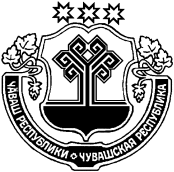 ШĂМĂРШĂ РАЙОН, ЧУВАШСКАЯ РЕСПУБЛИКА ШЕМУРШИНСКИЙ РАЙОН  ЧУВАШСКАЯ РЕСПУБЛИКА ШЕМУРШИНСКИЙ РАЙОН   ЧУКАЛЯЛ ПОСЕЛЕНИЙĔН АДМИНИСТРАЦИЙĔ ЙЫШĂНУ          «24»  ака  2019 ç  № 24              Вырёс Чукал ялě АДМИНИСТРАЦИЯ ЧУКАЛЬСКОГО СЕЛЬСКОГО ПОСЕЛЕНИЯ ПОСТАНОВЛЕНИЕ «24» апреля  2019 г  № 24   деревня Русские Чукалы АДМИНИСТРАЦИЯ ЧУКАЛЬСКОГО СЕЛЬСКОГО ПОСЕЛЕНИЯ ПОСТАНОВЛЕНИЕ «24» апреля  2019 г  № 24   деревня Русские Чукалы